   台北市不動產仲介經紀商業同業公會 函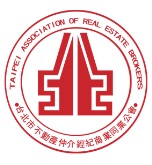                                                 公會地址：110台北市信義區基隆路1段111號8F-1                                                公會網址：http://www.taipeihouse.org.tw/                                                電子郵址：taipei.house@msa.hinet.net                                                聯絡電話：2766-0022傳真：2760-2255         受文者：各會員公司 發文日期：中華民國112年2月20日發文字號：北市房仲立字第112022號速別：普通件密等及解密條件或保密期限：附件： 主旨：請踴躍報名廣播金鐘獎得主-李霖松講師主講「社群經營心法」講座!說明：本會教育訓練委員會特邀請到自媒體人廣播金鐘獎得主：李霖松講師主講「社群經營心法」講座。阿松老師獨創的教學內容與創意授課方法，教您如何打開銷售文案按鈕，擅用FB、IG、eDM讓您的銷售文案脫穎而出，本次講座非常實務與精彩，請勿錯失良機，並請 貴公司鼓勵經紀人員儘速報名!（名額有限）。李霖松講師學歷：世新大學口語傳播碩士/銘傳大學廣播電視學系經歷：創立微醺北藍YouTube頻道擔任首腦/曾任職中國廣播公司廣告企劃統籌/連續四度入圍廣播金鐘獎(2016～2019年)/2018年榮獲第53屆廣播金鐘獎【商品類廣告獎】課程大綱：常見迷思：沒文筆、沒靈感、沒創意？社群經營：你是房仲，即是品牌。思考模式：打開銷售文案按鈕。工具方法：FB、影片、IG、LINE eDM操作論。四、參加對象：會員公司所屬員工。(完全免費，本次僅限450名，採先報名先登記方式，額滿為止，敬請踴躍報名!)五、時間：112年3月21日（週二）下午13：30報到(14:00～17:00)。 六、地點：公務人力發展中心福華國際文教會館2樓卓越堂 (大安區新生南路三段30號) (捷運台電大樓站2號出口，出站左轉沿辛亥路步行約10~15分鐘至辛亥路新生南路口左轉)七、報名方式：報名表請傳真至2760-2255或e：taipei-house01@umail.hinet.net後，並請來電公會2766-0022林小姐確認。※為展現業界菁英響應愛心慈善活動，講座當天敬請攜帶統一發票，憑發票入場(事後由公會將發票捐贈給慈善團體)※公會小叮嚀：因現場空調較冷，請攜帶薄外套防寒。  112/3/21「社群經營心法」講座報名表(傳真：2760-2255後，並請來電公會2766-0022林小姐確認。謝謝！)※為避免資源浪費，煩請報名後務必出席。先報名先登記，額滿為止。感謝您!公司名稱：公司名稱：聯絡人：聯絡電話： 姓名：（共    位）姓名：（共    位）